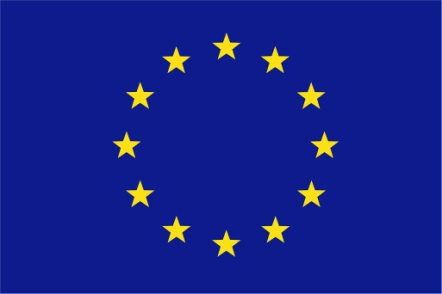 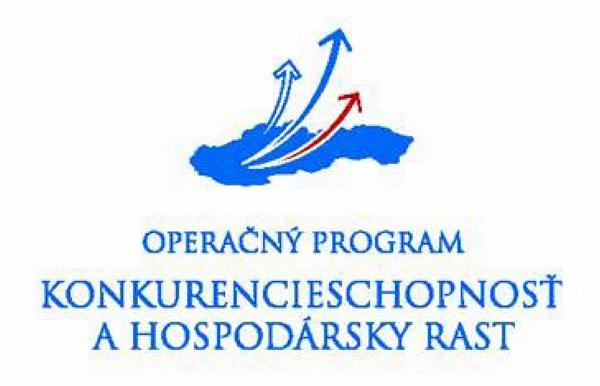 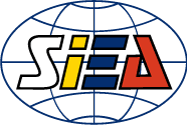       Názov realizovaného projektu:    Inovácie v GM TECHNOLOGY SK s.r.o. - Linka na výrobu foriem pre výrobuobalov zo sklaPrijímateľ, sídlo a miesto realizácie: GM TECHNOLOGY SK s.r.o., Súvoz 30, Trenčín Začatie projektu: 			01.03.2014Ukončenie projektu: 		31.01.2015Výška NFP: 				233 060,00 EURCelkove oprávnené výdavky: 	582 650,00 EURRiadiaci orgán Ministerstvo hospodárstva Slovenskej republiky: www.economy.gov.sk,